APÉNDICE DIGITAL 3Mapa de ubicación para las secuencias del gen COI de Atta cephalotes, muestras de 14 países registradas en el Genbank (circulos abiertos), incluyendo cinco localidades en Colombia: Quibdó, Buenaventura, Dagua, Guapi e Isla Gorgona (triángulos abiertos)DIGITAL APPENDIX 3Map of location for sequences of COI gene of Atta cephalotes, samples of 14 countries registered in Genbank (open circles), including five localities in Colombia: Quibdó, Buenaventura, Dagua, Guapi and Gorgona Island (open triangles)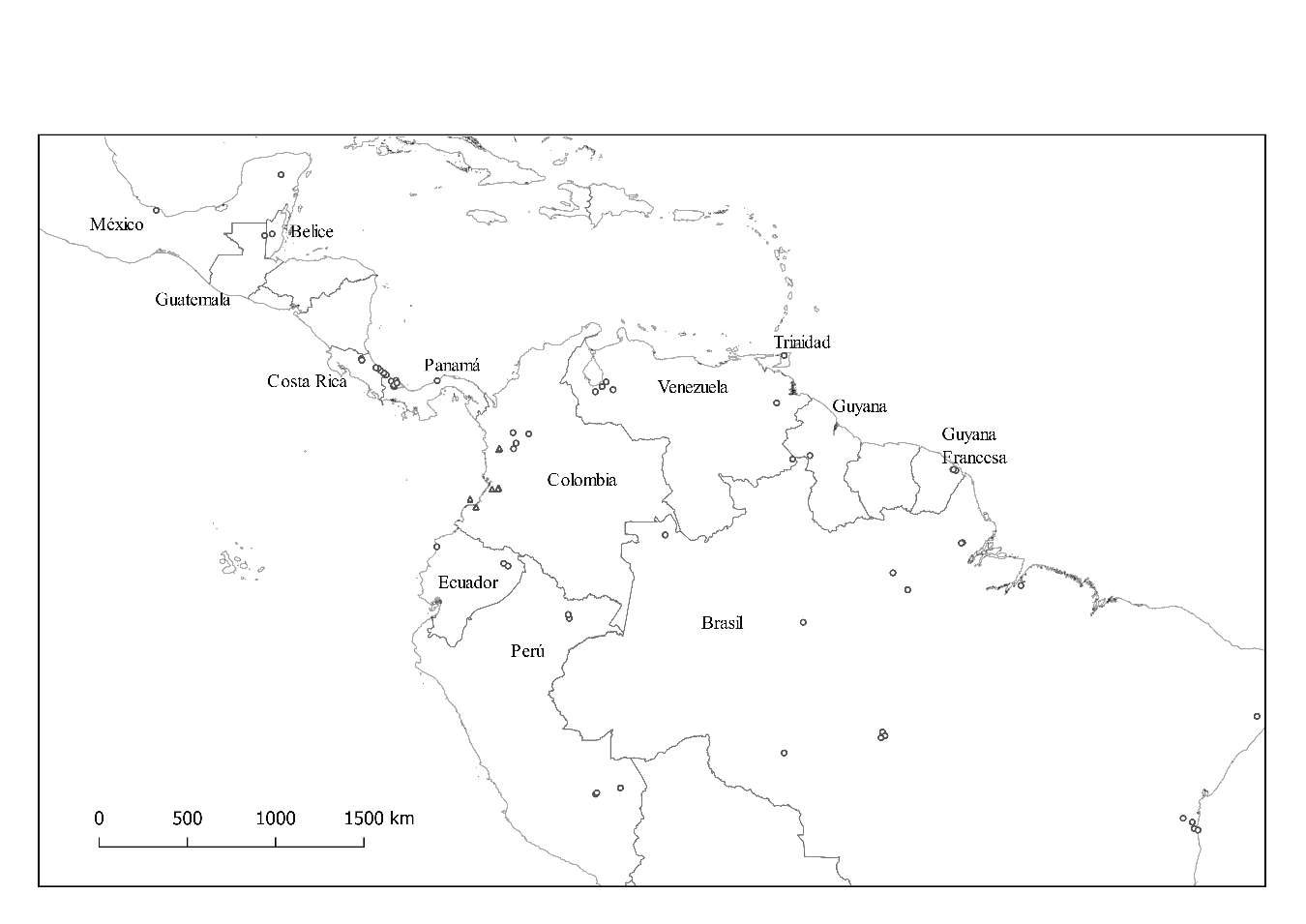 